      Чем больше ребенок работает своими пальчиками, тем лучше происходит развитие мелкой моторики. Мелкая моторика — это тонкие движения кистей и пальцев рук. То, как ловко ребенок в раннем детстве строит башни из кубиков, одевает куклу и орудует ложкой во время еды, зависит именно от развития мелкой моторики рук.    Развитие моторики ведет за собой развитие речи.  Работа по развитию мелкой моторики позволит улучшить и ускорить не только развитие мелкой моторики рук, но и речевое развитие детей раннего дошкольного возраста, улучшить качество речи, чёткость звуков и расширить словарный запас, вызовет у детей интерес к познанию нового и интересного.       Поэтому тренировка движений пальцев и всей кисти рук является важнейшим фактором, стимулирующим речевое развитие ребенка. Нужно как можно чаще заниматься с детьми моторикой рук, а чтобы ребенок был заинтересован,  лучше проводить занятие с помощью игры.   Так мы  в группе «Ягодка» провели  занятие по развитию речи, через  мелкую моторику рук с помощью игры « Кто спрятан?». Дети были увлечены в работу и  поставленные цели успешно выполнены..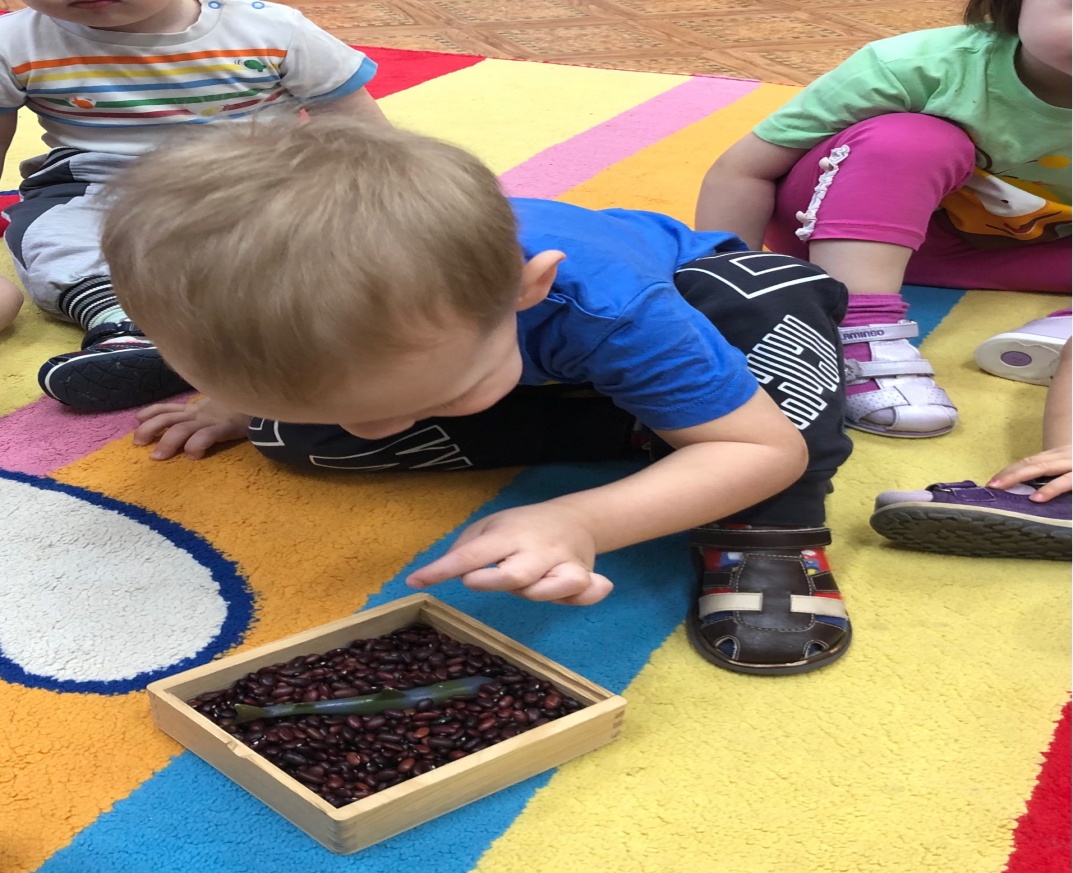 